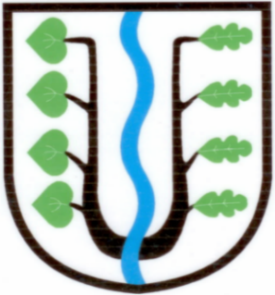 BRATRONICENAŠE OBEC  11+12 / 2019        21. ročník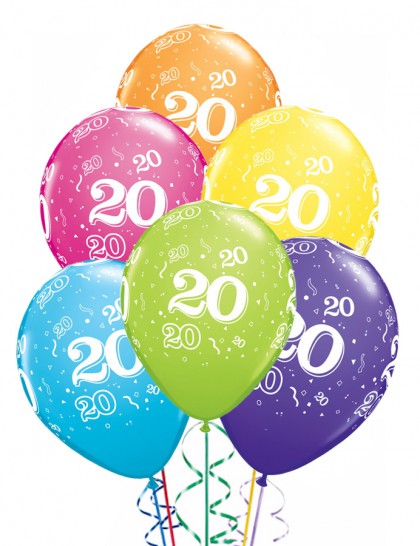 Vážení spoluobčané,rok s rokem se sešel, jen několik pár dní zbývá do vánočních svátků a konce letošního roku. Žijeme adventem, vánočními zvyky a tradicemi, předvánočním shonem, snažíme se na poslední chvíli obstarat vše potřebné pro nadcházející sváteční dny. Možná ve spěchu, zbytečné únavě a vyčerpání. Zkusme to třeba i jinak. Upečeme o něco méně cukroví, uklidíme tak normálně, ozdobíme v poklidu vánoční stromeček při lahodném teplém nápoji, připravíme oblíbenou štědrovečerní hostinu třeba při naší zamilované pohádce, rozsvítíme svíčku jako vzpomínku na své nejbližší, kteří již nejsou mezi námi. Společně vytvoříme příjemnou vánoční atmosféru a prožijeme nejkrásnější svátky v roce, Vánoce. Šťastné a veselé vánoční svátky, hodně zdraví, štěstí a spokojenosti v novém roce 2020 Vám přejí zaměstnanci obecního úřadu a zastupitelé naší obce.Miloslava Knížetová, starostka obce a Jaroslav Nedvěd, místostarosta obce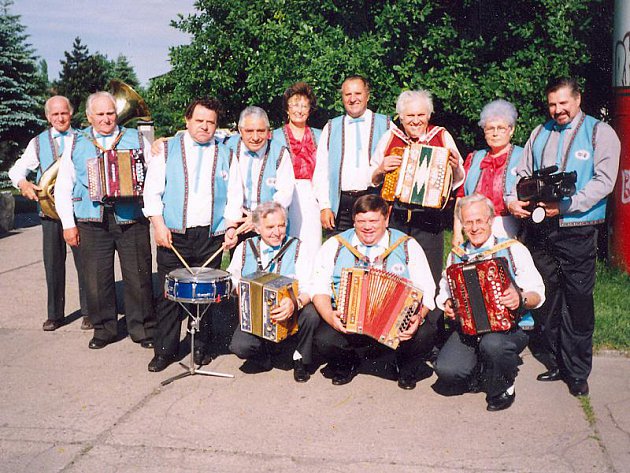 KLADENSKÁ HELIGONKA zahraje v místní sokolovně v sobotu 14. prosince 2019 od 15:00 hodin. Zveme všechny příznivce oblíbené dechovky na předvánoční posezení při muzice.AFK Bratronice pořádá tradiční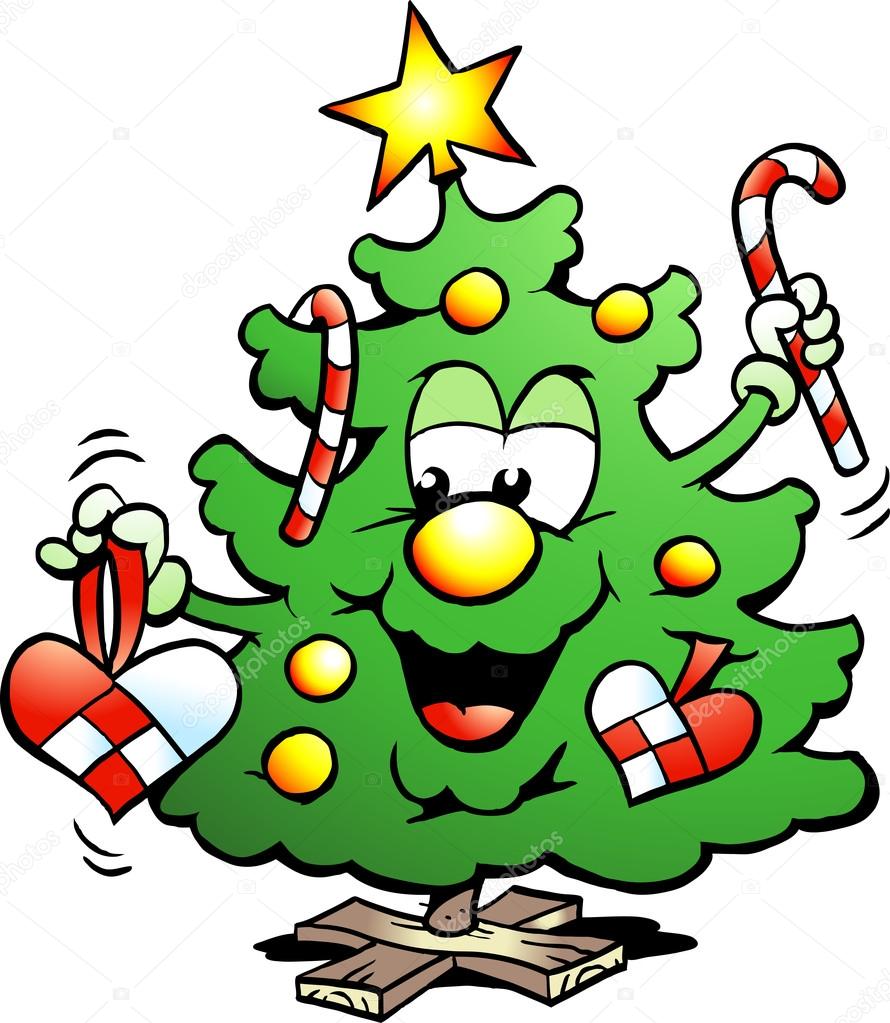    „VÁNOČNÍ ZÁBAVU“    dne 25. prosince 2019 od 20.00 hodin v místní sokolovně. K tanci hrají Černý brejle. Vstupné 150,- Kč.       Předprodej vstupenek od 10. 12. 2019 v Restauraci Sokolovna.  Obecní úřad Vás srdečně zve na tradiční 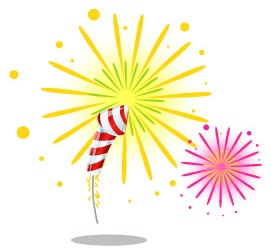 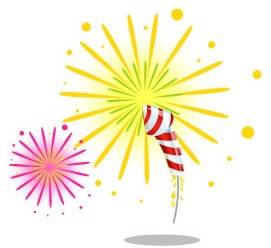 novoroční „Ohňostroj“ u vánočního stromečkuledna 2020 od 17.00 hodinKroužek pěveckého sboru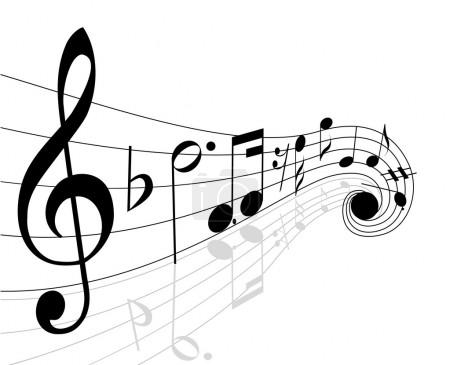 Vánoce,Vánoce přichází k nám........…     Touto písní přivítáme všechny diváky na našem vánočním koncertu v kostele Všech svatých v Bratronicích 12. prosince 2019 od 17.30 hod. Na vystoupení celý náš dětský sbor pilně trénoval a muzicíroval každé pondělní odpoledne. Jen těch textů, co se děti musely naučit. A přestože do našeho sboru chodí hodně prvňáčků a ti ještě všichni číst neumějí, zvládli jsme toho opravdu hodně. Troufli jsme si i na vícehlasé  provedení některých písní. Učíme se poslouchat jeden druhého a vnímat jakou to dokáže udělat krásu, když nám to ladí. Do kroužku pěveckého sboru chodí tento školní rok 35 dětí ze všech pěti ročníků základní školy. Z tohoto počtu jsou jen čtyři kluci a my jsme za ně moc rádi. Děti jsou rozděleny do dvou skupin podle hlasového rozsahu (alty, soprány). Starší a zkušenější zpěváci a zpěvačky našeptávají do oušek správné tóny těm malým a tím moc pomáhají práci celého sboru.     K téměř dokonalosti nám pomáhá náš flétnový soubor svými doprovody a také paní Tereza Nováková, která nám svými tóny na housličky dotváří tu pravou muzikantskou náladu na našich vystoupení.     Děkujeme tímto rodičům i všem divákům, kteří nás podporují na koncertech svou přítomností i potleskem. Vaše pochvala je pro nás pro všechny obrovskou odměnou.	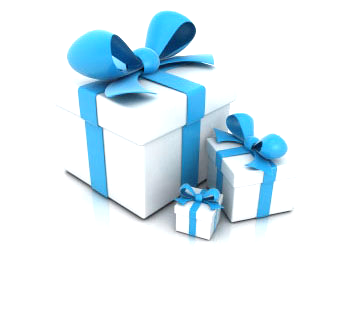 			Vedoucí sboru:  S. Hříbalová a L. Kalmusová              Poděkování sponzorům     Naše velké poděkování patří všem rodičům i přátelům školy, kteří nás sponzorují, podílejí se na organizaci mimoškolních akcí a investují do různých pomůcek do školy a školky.      Děkujeme paní Heleně Proškové za LEGO stavebnici pro školní družinu a také paní V. Dvončové za zbytky výtvarného materiálu - klubíčka, bavlnky, výplň do polštářků atd. Naše děti materiál využijí v hodinách pracovní a výtvarné výchovy a také v ŠD.     Děkujeme také manželům Cimprichovým a Ludvíkovým, kteří zakoupili koberec pro výuku Aj a pomůcky na hodiny Ma a panu V. Janoutovi a P. Dědinovi za zakoupení pískoviště pro děti z MŠ. Pan Janout a pan Cimprich nám udělají do konce roku ještě radost pořízením nových přehrávačů, které využijeme např. při hodinách HV a Aj.Plánované akce na měsíc PROSINEC:4. prosince- florbalový turnaj ČEPS Cup Dívky5. prosince- Čertí show s Michalem v MŠ- perníková zmrzlina       - vystoupení pěveckého sboru školy u stromečku před OÚ11. prosince- zasedání školské rady- poslední ve volebním období                  - vánoční dílničky ve škole- 14.30-16.30 hod.12. prosince- zdobení perníčků s Michalem v ZŠ         - vánoční koncert pěveckého sboru školy v kostele Všech svatých v Bratronicích13. prosince- Preventivní program „Divadlo ve Tři“ pro ZŠ        - vystoupení kroužku Zumba MŠ od 15. 45 hod v tělocvičně školy, kterou slavnostně                     otevřeme :-)16. prosince- florbalový turnaj ČEPS Cup hoši                   - Dárkohraní v MŠ Cvrčkové od 16. 30 hod.17. prosince- Canisterapie s Filipem, Borůvkou a Fidorkou pro ZŠ a MŠ18. prosince- Dárkohraní v MŠ Berušky od 16. 30 hod.19. prosince- Keramika s Martinou od 16 hod.                   - v odpoledních hodinách montáž šatních skříněk20. prosince- Vánoce ve škole                   - kouzelné představení Kellner pro ZŠ a MŠod 23. prosince 2019 do 3. ledna 2020- vánoční prázdniny, přerušení provozu MŠ...… a na všechny se budeme těšit v novém roce 2020 :-)                         Vendula Holmanová                      15. ŠKOLNÍ PLES     Srdečně zveme všechny příznivce naší školy na 15. ples školy, tentokráte s podtitulem „ Noc Filmových Hvězd“. Ples opět pořádáme v Sokolovně Bratronice, 18. ledna 2020 od 20. 00 hod. Vystoupí starší tanečníci z kroužku Zumba, těšit se můžete také na zábavné soutěže, zahraje kapela LH Band.     Budeme rádi za sponzorské dary, které přijímáme už nyní v kanceláři školy ve všední dny od 7.30 do 16 hod.      Prodej vstupenek bude zahájen po vánočních prázdninách od 6. ledna 2020. Cena vstupenky je 150 Kč a zakoupit ji můžete v kanceláři školy, nebo v sokolovně před plesem :-)Těšíme se na Vás                                                                                zaměstnanci školy a školky...                                                                                                             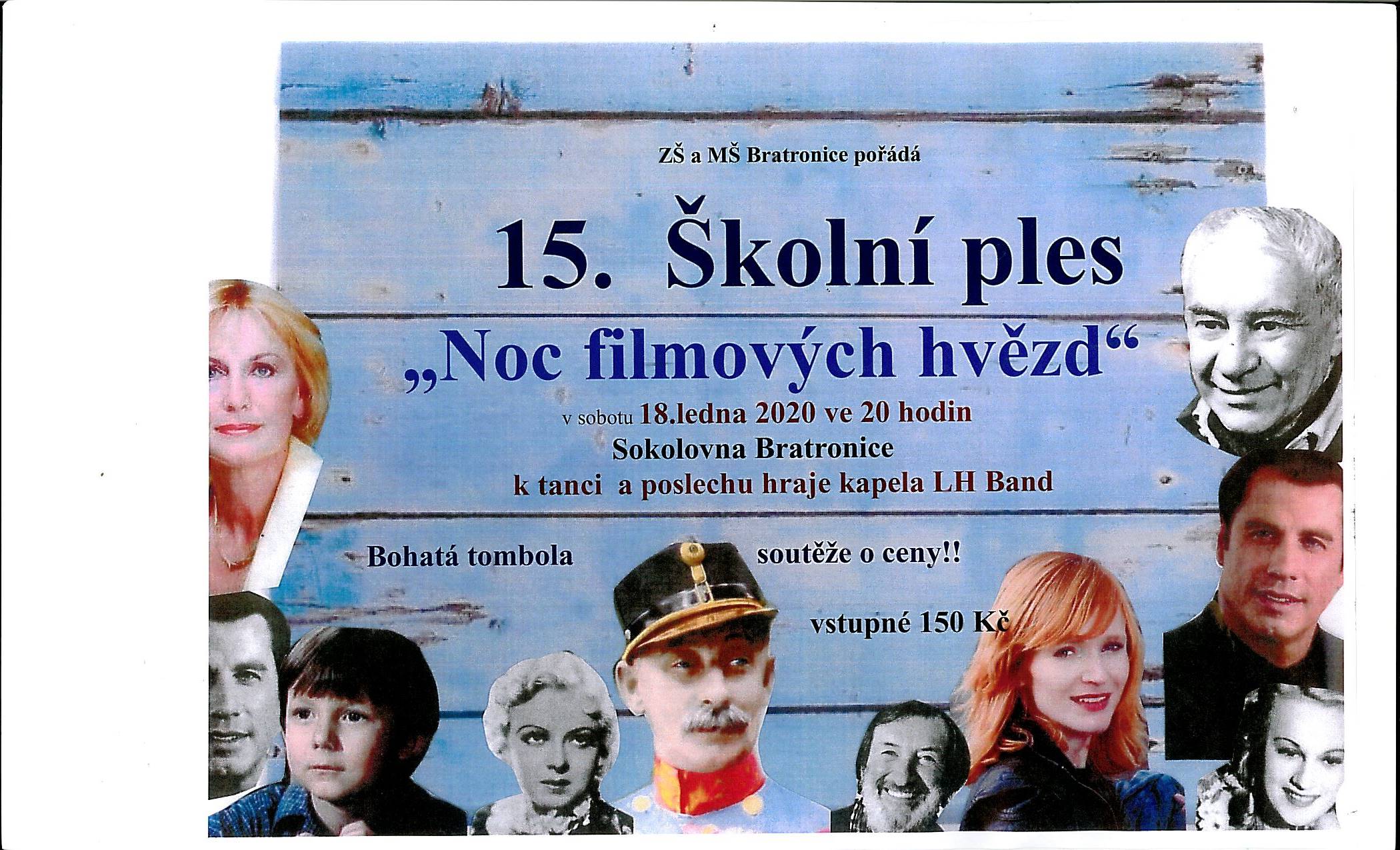 PŘEHLED  OBECNĚ ZÁVAZNÝCH VYHLÁŠEK  S ÚČINNOSTÍ OD 1.1.2020V souladu s ustanovení § 10 písm. d) zákona č. 128/2000 Sb., o obcích (obecní zřízení), ve znění pozdějších předpisů, ustanovení § 1 zákona č. 565/1990 Sb., o místních poplatcích, ve znění pozdějších předpisů a ustanovení § 14 zákona č. 565/1990 Sb., o místních poplatcích, ve znění pozdějších předpisů, seznamujeme občany s přehledem obecně závazných vyhlášek, s účinností od 1.1.2020, které budou od 17. prosince 2019 zveřejněny na webových stránkách obce a na úřední desce.1. Obecně závazná vyhláška obce Bratronice č. 1/2020 o stanovení systému shromažďování, sběru, přepravy, třídění, využívání a odstraňování komunálních odpadů a nakládání se stavebním odpadem na území obce Bratronice.2. Obecně závazná vyhláška obce Bratronice č. 2/2020 o místním poplatku za užívání veřejného prostranství.3. Obecně závazná vyhláška obce Bratronice č. 3/2020 o místním poplatku ze psů.4. Obecně závazná vyhláška obce Bratronice č. 4/2020 o místním poplatku z pobytu.5. Obecně závazná vyhláška obce Bratronice č. 5/2020 o místním poplatku ze vstupného.6. Obecně závazná vyhláška obce Bratronice č. 6/2020 o nočním klidu.Uvedené obecně závazné vyhlášky byly zpracovány dle metodického materiálu Odboru veřejné správy, dozoru a kontroly Ministerstva vnitra ČR a schváleny zastupitelstvem obce Bratronice.PŘEHLED  MÍSTNÍCH POPLATKŮ OD 1.1.2020V samostatné příloze zpravodaje naleznete přehled všech místních poplatků od 1.1.2020.  Některé poplatky zůstávají beze změny, jiné jsme bohužel byli nuceni upravit minimálním navýšením. Výběr poplatků za tříděný separovaný odpad a poplatky ze psů zůstávají ve stejné výši. Jako poděkování za třídění odpadu obdrží každá domácnost sadu 3 ks ekologických tašek (sklo, papír, plast) a balíček sáčků na psí exkrementy.Svozové známky na popelnice od společnosti AVE Kladno se navyšují o cca 4%. Jednorázové známky zůstávají ve stejné výši 65,- Kč, žluté známky (svoz 1x za 14 dní) jsou vyšší o 20,- Kč, tedy za 570,- Kč a červené známky (svoz 1x týdně) se navyšují o 50,- Kč, prodejní cena činí 1.050,- Kč.Zastupitelstvo obce schválilo aktualizovaný Řád veřejného pohřebiště a stanovilo poplatky za nájem urnového sklípku, hrobového místa a kolumbária. Poplatek za urnový sklípek činí 10,- Kč/rok (do 1m2), jednohrob činí 20,- Kč/ rok (do 3 m2), dvojhrob činí 40,- Kč/ rok (do 6 m2), trojhrob činí 60,- Kč/ rok (nad 6 m2), za skřínku v kolumbáriu 25,- Kč/ rok. Poplatek za údržbu zeleně činí 65,- Kč/rok/jednotku. Kompletní přehled poplatků naleznete v uvedené samostatné příloze.Provozovatel čistírny odpadních vod předložil zastupitelům obcí Běleč a Bratronice výkazy zisku a ztráty k 31.12.2018 a k 30.9.2019, které vykazují ztrátu. Provoz nelze kompenzovat z jiných zdrojů, než z příjmů ze stočného. Důvodem vyšších provozních nákladů je především spotřeba energií, ale také všechny ostatní služby spojené s provozem. S ohledem na náročný finanční provoz ČOV schválila obě zastupitelstva navýšení o 20,- Kč na osobu/měsíc. Výše stočného od 1.1.2020 je stanovena na částku 120,- Kč/osobu/měsíc u osob zdržující se trvale v nemovitosti, u rekreantů je sazba poloviční. Zastupitelstva rovněž schválila podání žádosti k vodoprávnímu řízení nového projektu na rekonstrukci přečerpávací stanice v Bělči a nového výtlačného řadu trasy Běleč-Bratronice.SVOZ POPELNIC NA STARÉ ZNÁMKY PLATÍ PO CELÝ MĚSÍC LEDEN 2020. NOVÉ ZNÁMKY NA ROK 2020 SI V KLIDU MŮŽETE ZAKOUPIT AŽ V PRŮBĚHU MĚSÍCE LEDNA 2020.M Í S T N Í     P O P L A T K Y   N A   R O K    2 0 2 0 STOČNÉ 	120,- Kč na osobu na měsíc – osoby zdržující se trvale v nemovitosti                          	  60,- Kč na osobu na měsíc – rekreační pobytODPADY       	100,- Kč na osobu na rok - trvalý pobyt                           	  50,- Kč na osobu na rok -  rekreační pobytPES                 	  80,- Kč za jednoho psa, staršího 3 měsíců                       	100,- Kč za druhého a dalšího psa  BIO ODPAD NÁDOBA 70 l	nájemné 130,- Kč ročně po dobu 5ti letZNÁMKY  NA  POPELNICEJEDNORÁZOVÝ  SVOZ                                                  		    65,- KčŽLUTÁ POLOLETNÍ ZNÁMKA SVOZ KAŽDÝ SUDÝ TÝDEN      570,- KčČERVENÁ  POLOLETNÍ ZNÁMKA SVOZ KAŽDÝ TÝDEN         1050,- KčPOPLATEK  ZA NÁJEM HROBOVÉHO  NEBO URNOVÉHO MÍSTASmlouva se uzavírá na dobu 5 let a bude připravená k podpisu od 2.1.2020. Poplatek činí:      -    za urnový sklípek  10,- Kč/rok (do 1m2),za jednohrob 20,- Kč/rok (do 3 m2),   za dvojhrob 40,- Kč/rok  (do 6 m2),za trojhrob činí 60,- Kč/ rok (nad 6 m2),za skřínku v kolumbáriu 25,- Kč/rokroční poplatek za hřbitovní služby činí 65,- Kč/jednotku.Platba poplatků za odpady, známky a psa v hotovosti na obecním úřadě nebo převodem na ÚČET OBCE Komerční banka 1924141/0100. VS uvádějte: Pes – 1341+číslo popisné, příp. evidenční.Separovaný odpad – 1337+ číslo popisné, příp. evidenční.STOČNÉ  - platba poplatků za stočné na účet Svazku obcí Komerční banka 107-8965870287/0100. Vždy uvádějte variabilní symbol číslo popisné, případně evidenční.Termín úhrady: pes	   do 31. 5. 2019                          odpady 	   do 30. 6. 2019                          stočné       do 31. 3., 30. 6., 30. 9., 31. 12., lze zaplatit najednou či měsíčněÚřední hodiny: Obecní úřad Bratronice pondělí a středa dopoledne   8.00 - 12.00                           odpoledne 14.00 - 17.00  V Bratronicích dne 16. prosince 2019                                                        Starostka obce: Miloslava KnížetováObčané Dolního Bezděkova si mohou zakoupit nové známky na svoz popelnic a zaplatit ostatní poplatky VE STŘEDU 22. 1. 2020 od 15:00 do 17:00 hodin v Kapličce na Dolňáku.NOVÉ JÍZDNÍ ŘÁDY PLATNÉ OD 15.12.2019 JSOU K DISPOZICI V KANCELÁŘI OÚ.	Z důvodů vánočních svátků bude sběrný dvůr dne 28.12.2019 uzavřen.Povídá se, že …………Finanční a investiční výbory obce připravily vyrovnaný návrh rozpočtu na rok 2020 na straně příjmů a výdajů ve výši 16.960.000,- Kč. Hlavními prioritami obce zůstávají komunikace, náves, chodníky, veřejné osvětlení, mateřská školka, zeleň atd. Rozpočet i nadále řeší nové projekty např. obnova cesty K Lipině (projekt má na starosti Ing. Josef Pucholt), připravujeme návrhy rozhledny Na Skalce a nebo třeba nový mostek na Mosteckém Mlýně, který odnesla povodeň.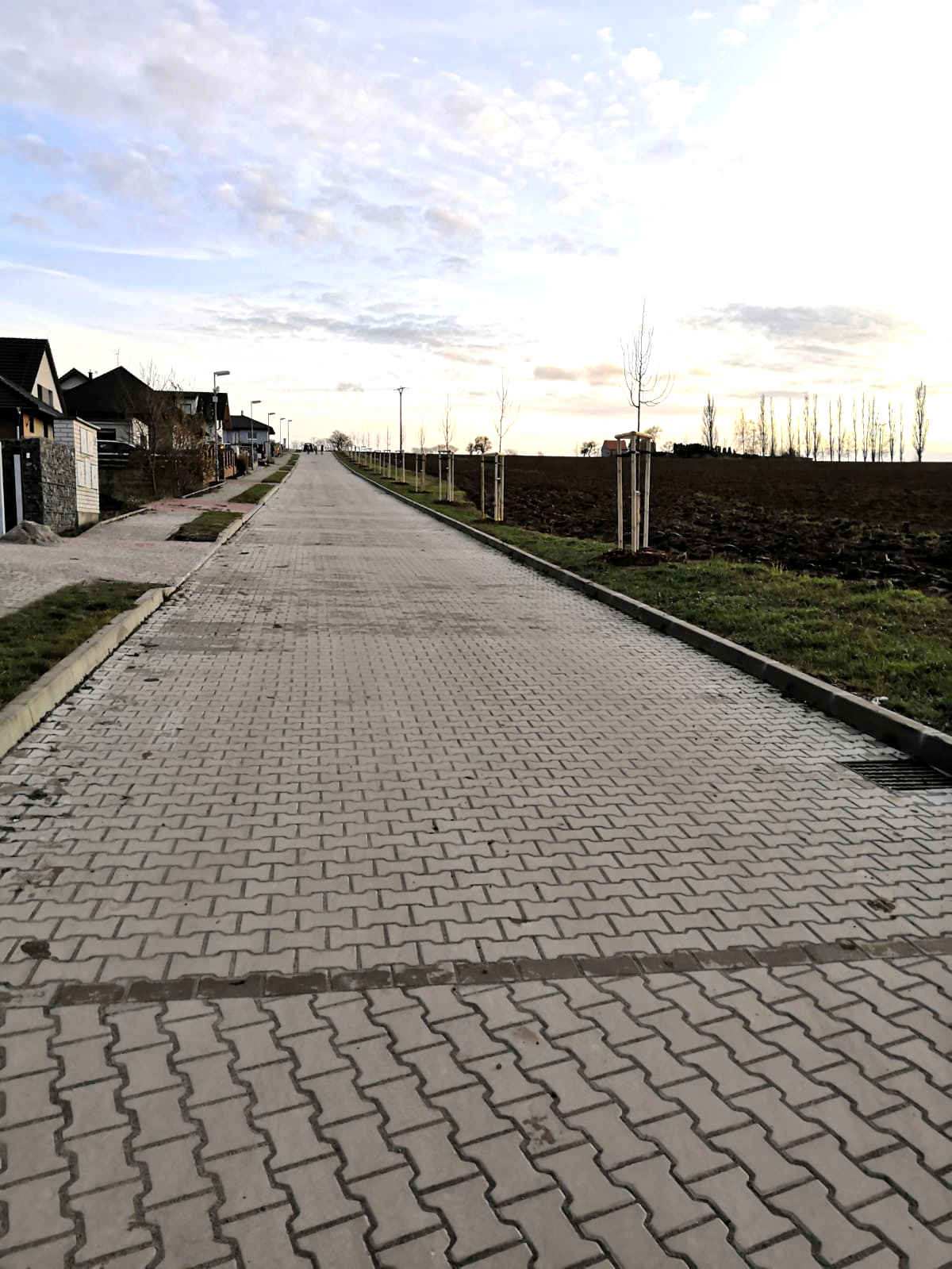 Z iniciativy místního projektanta Jiřího Tesaře a spoluobčanů nové zástavby rodinnými domy pod hřbitovem, byla nově osazena stromová alej pod hřbitovem (jeřáby a lípy). Obec jen zaslala objednávku a výsadbu v souladu s rozpočtem obce uhradila. Děkujeme všem za výbornou spolupráci, výsledek je úžasný.Letos se poprvé konal zkušební výlov našeho rybníka u cihelny. Přestože sobotní ráno bylo zprvu mrazivé, sešlo se nás poměrně hojně. První zátah místními rybáři byl díky ještě značné hloubce vody a bahnitému terénu náročný a ryby jako by to vytušily „vzaly do zaječích“. Ale druhý pozdější zátah na mělčině již byl úspěšnější. Konstatovali jsme, že prostě ryby v rybníku jsou.  Odměnou procházky k rybníku byl vynikající buřtguláš Míry Hejného a teplé občerstvení zajištěné OÚ.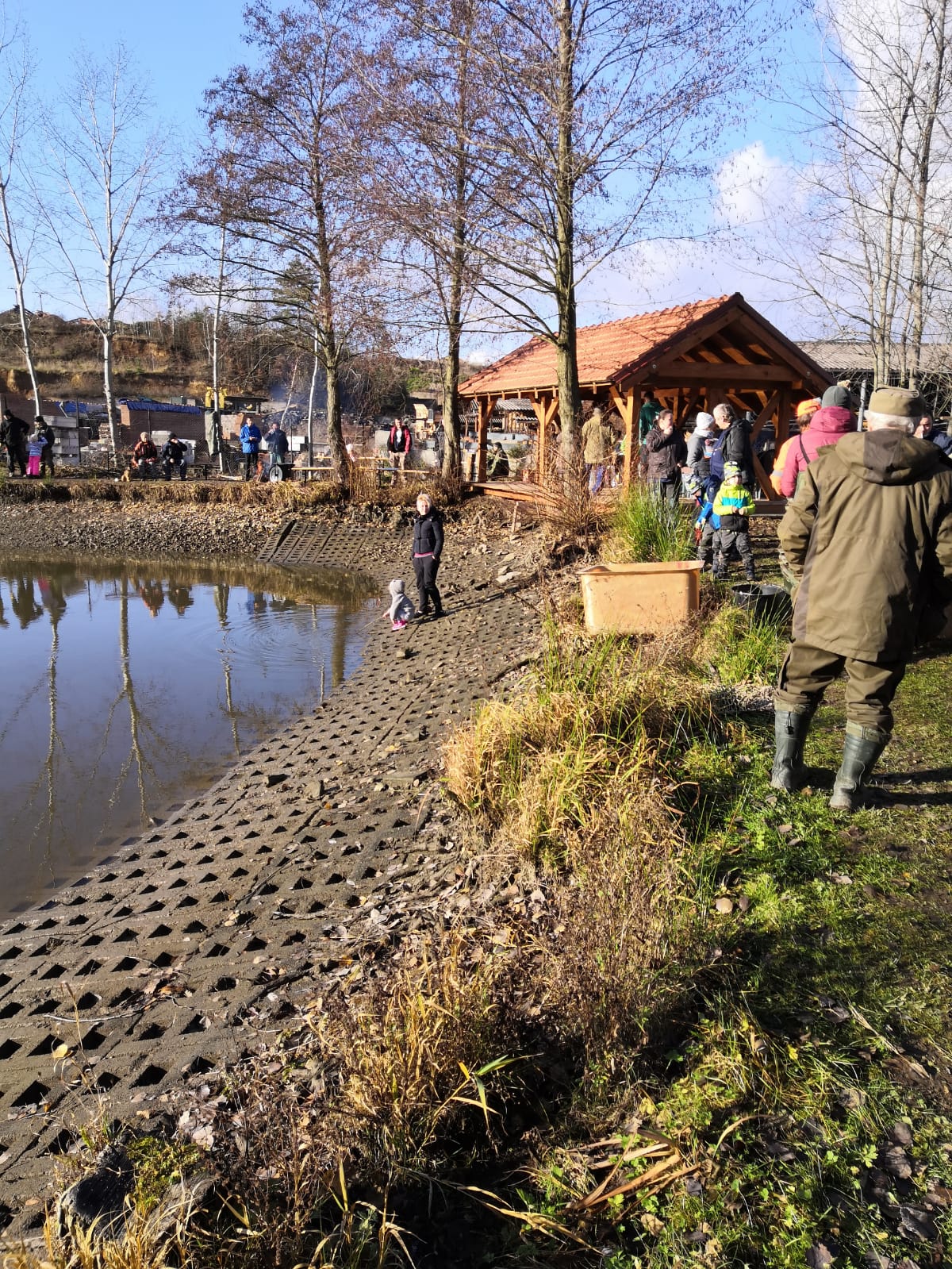 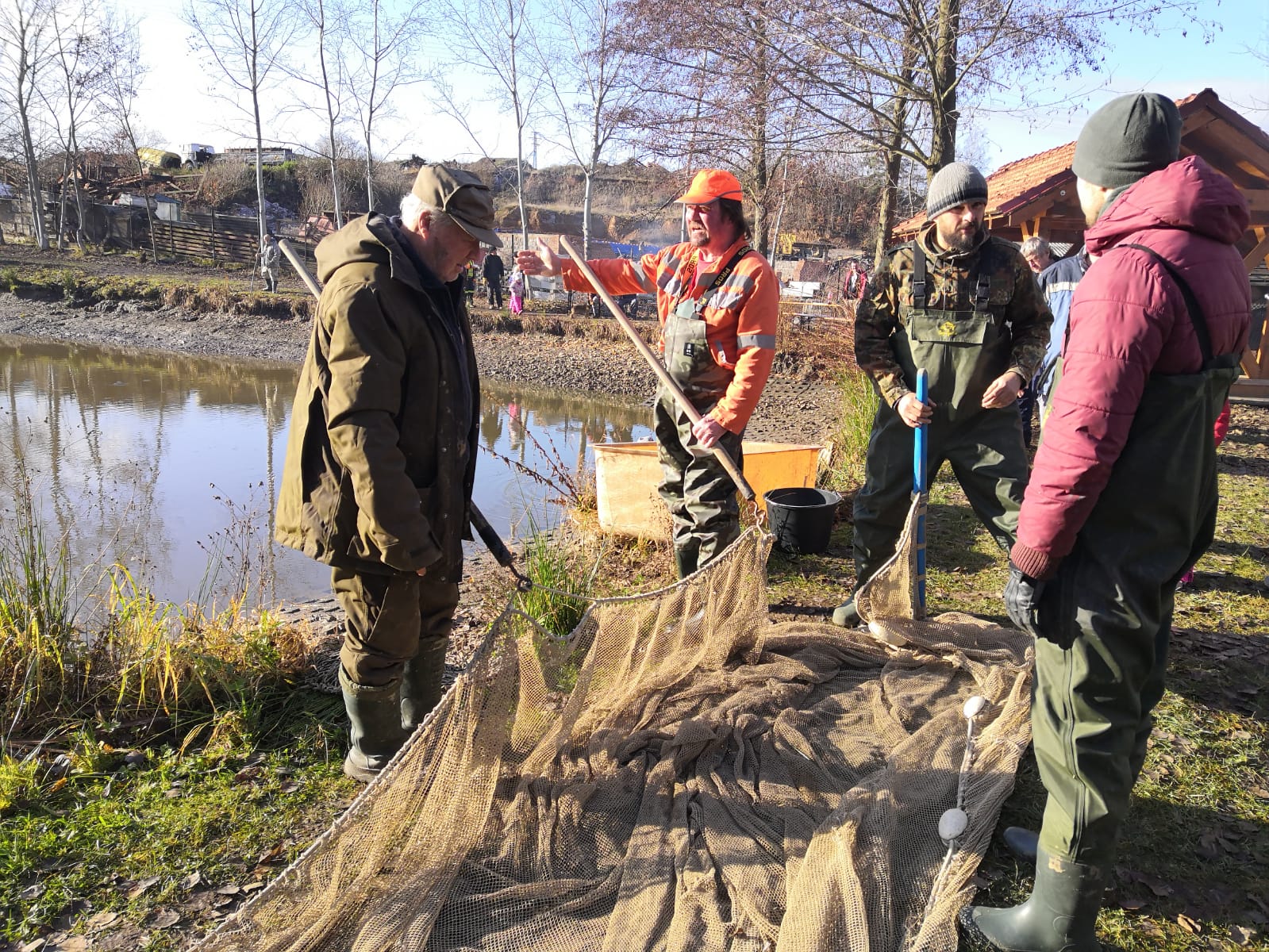 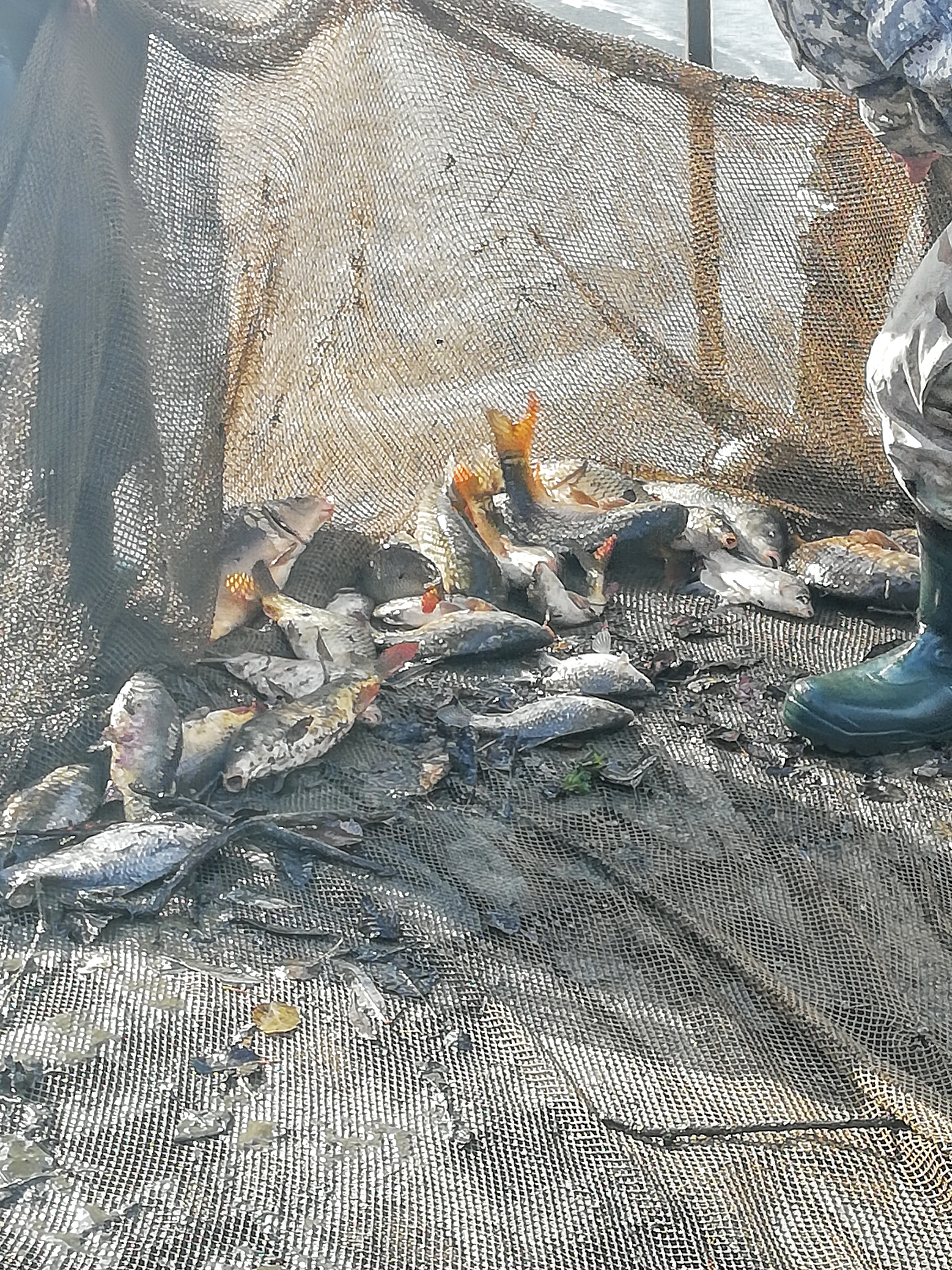 S touto akcí dne 30.11.2019 bylo spojené i slavnostní ukončení akce „Rekonstrukce přítoku a obtoku rybníka Bratronice“, která byla realizována za přispění dotace z rozpočtu Středočeského kraje ze Středočeského fondu životního prostředí a zemědělství ve výši 210.000,-- Kč. Za spoludofinancování obce byly provedeny stavební práce, jako vyčištění obtoku rybníka, zpevnění dna obtoku, výstavba vývařiště se zakrytím roštem, osazené zábradlí, výstavba opěrných zdí, výstavba čistícího objektu u vtoku s osazením trubky přítoku a stavítek. Na závěr byla vyčištěna levá strana rybníka od štěrkového nánosu po přívalových deštích. Dodavatelem stavebních prací byla firma René Kruml, Bratronice. Úpravou přítoku a obtoku rybníka u cihelny byla zahájena celková rekonstrukce vodní soustavy dané lokality. Následovat bude odbahnění a vyčištění spodního rybníka u čističky a nakonec ještě rybníka u cihelny.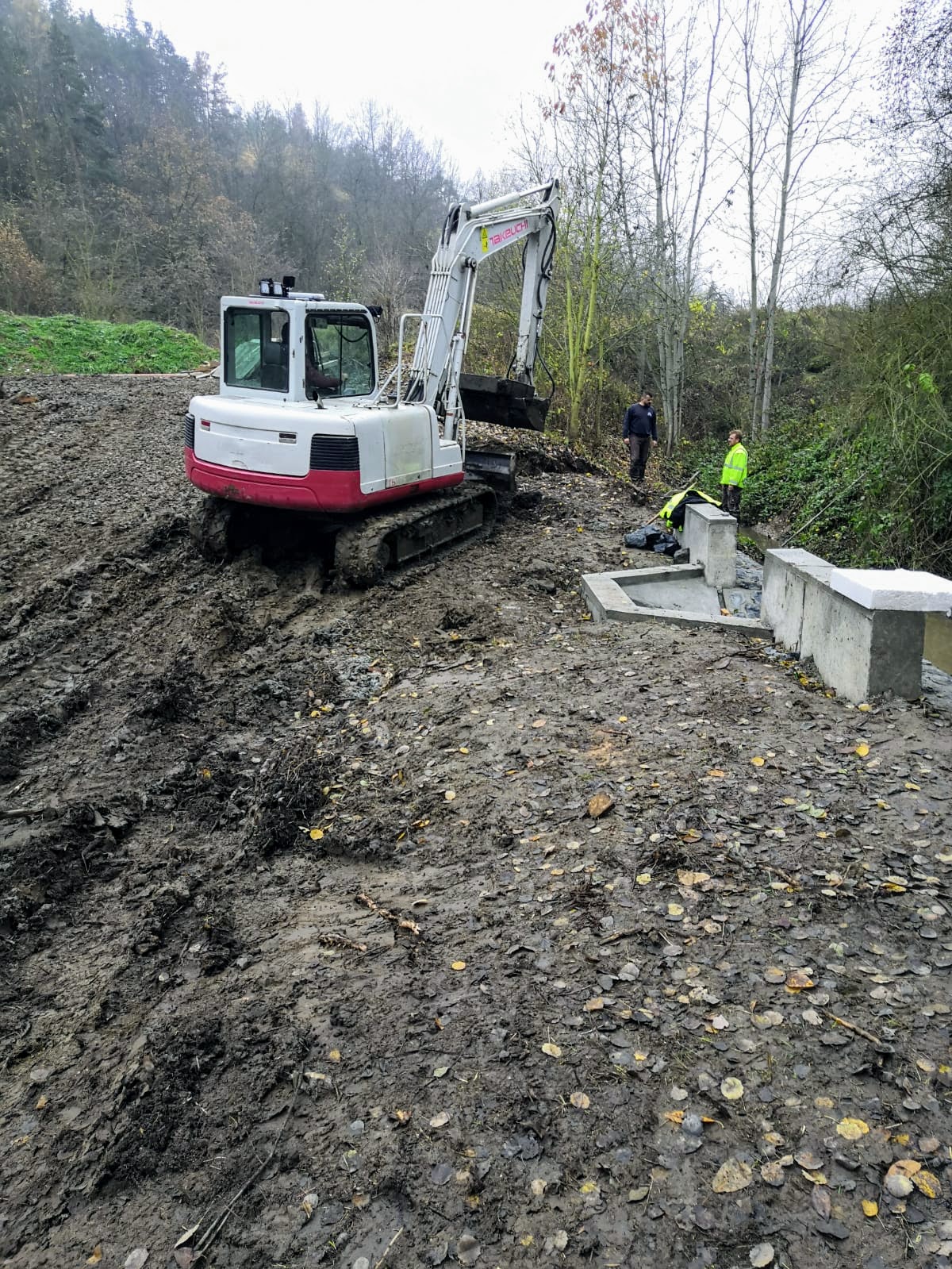 V listopadu se konalo letošní poslední vítání nejmladších občánků. Usmívala se na nás rozzářená očka Máji Doušové z Dolního Bezděkova, z Bratronic Magdalénky Švejcarové, Damiánka Knížete a Honzíka Vecka. Vždy, když se rozezvučí flétničky, na které krásně hrají učinkující děti z naší ZŠ, děti zpozorní a naslouchají novým neznámým zvukům. Možná nám vyrůstá nová generace hudebně založená. Každopádně tyto sváteční chvíle se vždy nesou v krásné atmosféře a příjemné pohodě. Ráda bych poděkovala za spolupráci Elišce Sýkorové, Aleně Kaiprové a ZŠ a MŠ Bratronice.A zase ten Mikuláš! Letošní tradiční rozsvícení vánočního stromečku si nenechaly ujít stovky spoluobčanů. V Bratronicích je vždy spojené s mikulášskou nadílkou a dětskou diskotékou. Stříbrný smrček, který datuje 55 let, věnovala obci paní Jiřina Holá. Děkujeme, víme, že to loučení nebylo vůbec lehké. Věříme, že Vás také příjemně zahřálo občerstvení, Bratronický punč, Dolnobezděkovský svařák, ovocný čaj a vánoční cukroví. Sokolovna burácela do večerních hodin, děti se vyřádily a my odcházeli do svých domů příjemně předvánočně naladění.Za celoroční pomoc při organizování všech akcí děkuji všem zaměstnancům OÚ, kamarádům a známým, kteří ve svém volnu obětavě přiloží ruku k dílu. HOTOVÝ PROJEKT KOMUNIKACE K PILE JE K DISPOZICI OBČANŮM NA OÚ.Obec Bratronice pořádá 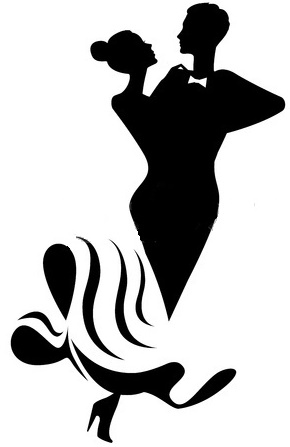  XVIII. Reprezentační společenský ples  dne  15. února 2020 od  20:00 hodin v  Restauraci Sokolovna.Dovolujeme  si  Vás  tímto  co  nejsrdečněji  pozvat.     K  tanci  hraje  hudební  skupina  „JAMES - BAND“. Na programu je předtančení, bohatá tombola a výborné občerstvení.Naši  jubilanti,  nar. mezi 20. 10. – 20. 12.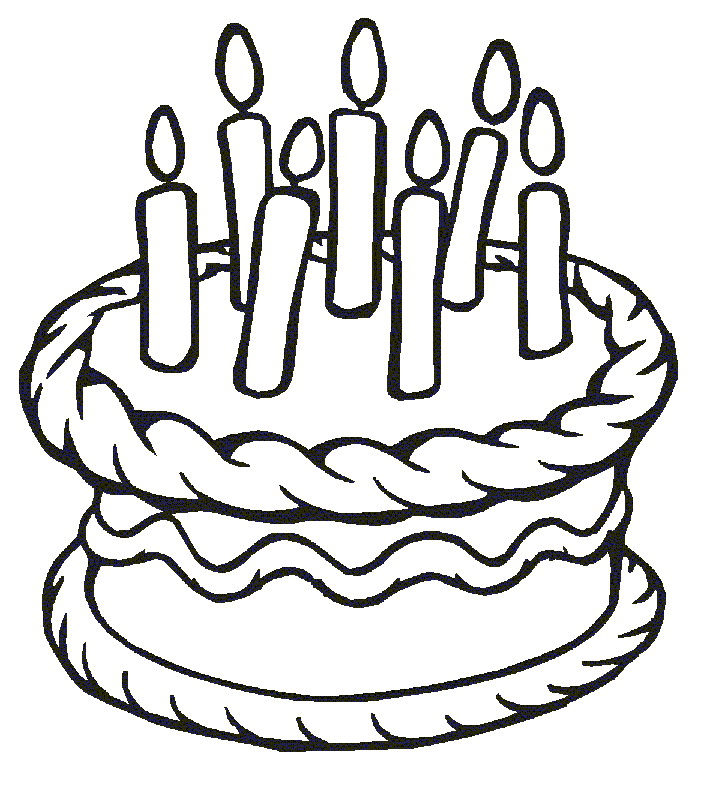           Obecní úřad přeje pevné zdraví, spokojenost a štěstí do dalších let:* paní Haně Kajprové z Bratronic, která oslavila 75 let* paní Miroslavě Jiráskové z Bratronic, která oslavila 70 let* panu Jiřímu Juppovi z Bratronic, který oslavil 82 let* panu Miloši Šulcovi z Bratronic, který oslavil 70 let* panu Zdeňkovi Kaiprovi z Bratronic, který oslavil 80 let* panu Františku Albrechtovi z Bratronic, který oslavil 70 let* paní Ivance Brůhové z Bratronic, která oslavila 70 let* paní Boženě Toncarové z Bratronic, která oslavila 82 let* paní Haně Caizlové z Dolního Bezděkova, která oslavila 75 let* panu Ivanu Kučerovi Bratronic, který oslaví 75 letVítězný výrobek od paní Blanky Slavíčkové - Rybízový koláčTěsto: 40dkg hladká mouka, 20 dkg tuku, 10 dkg moučkový cukr, 3 žloutky, 1-3 lžíce mléka.Tvarohová náplň: 2x tvaroh, 1x vanilkový cukr, 3 lžíce cukru.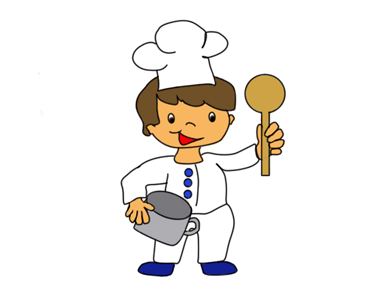 Rybízový sníh: 3 bílky, 12 dkg moučkový cukr, 25 dkg rybízových bobulí.                         Zpracujeme těsto, které se nechá 1 hodinu v lednici odležet, potom vyválíme obdélníkovou placku a dáme ji na vymazaný plech. Placku namažeme tvarohovou náplní. Dáme péci do slabě růžova asi na 10 minut při teplotě 120°C, poté se vyndá, nakupí na povrch rybízovým sněhem a posype vanilkovým cukrem a dá se opět péci při teplotě 150°C.                                                                                           Dobrou chuť přeje Blanka SlavíčkováVážení pejskaři bratronští,je zde návrh pro pejskaře, kteří by rádi dopřáli svému hafíkovi pohrát si s dalšími pejsky (rasa věk ani pohlaví nerozhoduje) na možnost vybláznit se jednou denně na obecním pozemku „U kamene“. Každý den – v tomto řádném čase od 17-18 hod. V letním čase od 18–19. Je to pouze návrh – záleží na osobní domluvě. Začínáme hned poté, co si přečtete tuto informaci z bratroňského oběžníku.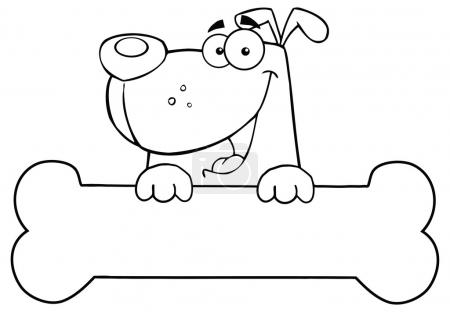 Povinná výbava: pes a pytlíček.                                                               Těší se na Vás Bobík 😊                                                                                                                   Článek dodala Eva ČápováOBECNÍ ÚŘAD - OTEVÍRACÍ DOBA O VÁNOCÍCH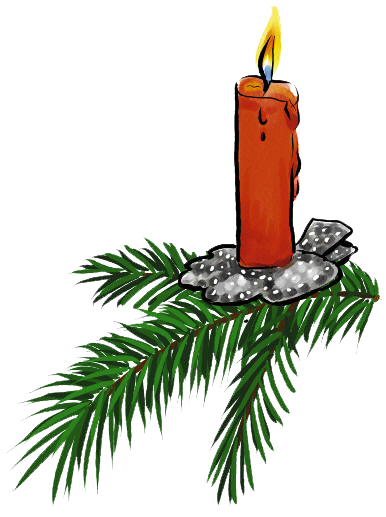 23.12.2019 – ZAVŘENO27.12.2019 – ZAVŘENO30.12.2019 – ÚŘEDNÍ DENFOTBAL – AFK Bratronice  12. kolo sobota 9.11.Sparta Kladno – AFK Bratronice 0:1(0:0)Hráno na hřišti v Kamenných Žehrovicích. Jednalo se o zápas výkonnostně stejných celků a také hra tomu odpovídala. Měli jsme sice více brankových příležitostí, ale mrštný brankář hostí je likvidoval. Bylo to kdo s koho, byli jsme to my, kdo dal gól. Kapitán mužstva Jan Kníže v 85. minutě krásnou přízemní ranou rozhodl zápas. Domácí pak v poslední minutě měli dvě velké šance, náš brankář Jaroslav Kohout je zázračně zlikvidoval. Vítězství je o to cennější, chyběli nám čtyři hráči základu.13. kolo sobota 16.11.AFK Bratronice – Tuchlovice B 7:1(4:0)Tentokrát nejlepší výkon našeho celku, nádherná souhra všech hráčů a téměř stoprocentní proměňování šancí. Mladý celek hostů, který nás vždy porážel a nehrál špatně, neměl nárok. Za zmínku stojí velké sólo Romana Mošničky, který z půlky obešel tři hráče hostů a skóroval a branku Tomáše Bláhy z trestného kopu ze třiceti metrů. Naše branky vstřelili Roman Mošnička 3, Tomáš Bláha 2 a Adam Kníže 2. Utkání velmi dobře řídil rozhodčí Gerhard, nemusel udělit ani jednu kartu. Škoda, že podzimní část končí, naše mužstvo nyní hrálo velmi dobře a v pohodě. A večer se jako vždy vydařila rozlučka se sezonou u kančího guláše.Po podzimní části soutěže jsme na třetím místě, z dvanácti zápasů šest vítězných, tři výhry na penalty a tři prohry. Skóre 35:32 a 24 bodů. Toto je daleko nejlepší umístění našeho celku, budeme se těšit na jarní část.Vydavatel: Obec Bratronice, IČ: 00234192, vychází 1x měsíčně, ev.č.MK ČR E 101 64. Redakční rada: Miloslava Knížetová (mk), Jaroslav Nedvěd (jn), Jana Dvořáková (jd), Dana Beroušková (db). Případné příspěvky doručte do kanceláře OÚ do 15. v měsíci.